УПРАВЛЕНИЕ ОБРАЗОВАНИЯАДМИНИСТРАЦИИ ГОРОДА НИЖНИЙ ТАГИЛМУНИЦИПАЛЬНОЕ БЮДЖЕТНОЕ УЧРЕЖДЕНИЕИНФОРМАЦИОННО-МЕТОДИЧЕСКИЙ ЦЕНТРПЛАНорганизационно-управленческих и методических мероприятий на ДЕКАБРЬ 2016 года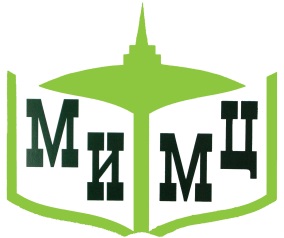 АДРЕС                 г. Н. Тагил, ул. Карла Либкнехта, 30,                             административный корпус, 4 этажТЕЛЕФОНЫ       8(3435) 43-40-10, 43-94-23      ФАКС                  8(3435)  43-40-10     Е-mail                     mimc-nt@yandex.ru    Сайт                    imcnt.ru      №МероприятиеМероприятиеМероприятиеОтветственныйДата, времяДата, времяМестопроведенияМероприятия МБУ ИМЦМероприятия МБУ ИМЦМероприятия МБУ ИМЦМероприятия МБУ ИМЦМероприятия МБУ ИМЦМероприятия МБУ ИМЦМероприятия МБУ ИМЦМероприятия МБУ ИМЦ1Семинар издательства «Просвещение» «Инновационные подходы в обучении физике и конструирование современного урока по физике в соответствии с требованиями ФГОС ООО»Семинар издательства «Просвещение» «Инновационные подходы в обучении физике и конструирование современного урока по физике в соответствии с требованиями ФГОС ООО»Семинар издательства «Просвещение» «Инновационные подходы в обучении физике и конструирование современного урока по физике в соответствии с требованиями ФГОС ООО»Жумаев В. В.,зам. руководителя Центра естественно-матем. образования издательства «Просвещение», Лукиенко Н. Н., методист1 декабря14.001 декабря14.00МБУ ИМЦ2III Епархиальных Знаменских образовательных чтений«1917-2017: Уроки столетия»III Епархиальных Знаменских образовательных чтений«1917-2017: Уроки столетия»III Епархиальных Знаменских образовательных чтений«1917-2017: Уроки столетия»Нижнетагильская епархия2 декабря15.002 декабря15.00ГДДЮТ3ПДС «Актуальные проблемы преподавания истории и обществознания в образовательной организации» – «Система работы учителя истории и обществознания по подготовке к итоговой аттестации в форме ОГЭ и ЕГЭ (из опыта работы)».ПДС «Актуальные проблемы преподавания истории и обществознания в образовательной организации» – «Система работы учителя истории и обществознания по подготовке к итоговой аттестации в форме ОГЭ и ЕГЭ (из опыта работы)».ПДС «Актуальные проблемы преподавания истории и обществознания в образовательной организации» – «Система работы учителя истории и обществознания по подготовке к итоговой аттестации в форме ОГЭ и ЕГЭ (из опыта работы)».Постников П. Г.6 декабря15.006 декабря15.00МБУ ИМЦ4Индивидуальные консультации «Актуальные проблемы преподавания истории и обществознания в образовательной организации»Индивидуальные консультации «Актуальные проблемы преподавания истории и обществознания в образовательной организации»Индивидуальные консультации «Актуальные проблемы преподавания истории и обществознания в образовательной организации»Постников П. Г.6 декабря16.30–17.006 декабря16.30–17.00МБУ ИМЦ5ПДС «Организация социально-психологической поддержки детей с ОВЗ» – «Преодоление барьеров и стереотипов у здоровых детей в условиях перехода к инклюзивному образованию»ПДС «Организация социально-психологической поддержки детей с ОВЗ» – «Преодоление барьеров и стереотипов у здоровых детей в условиях перехода к инклюзивному образованию»ПДС «Организация социально-психологической поддержки детей с ОВЗ» – «Преодоление барьеров и стереотипов у здоровых детей в условиях перехода к инклюзивному образованию»Манакова М. В.7 декабря15.007 декабря15.00МБУ ИМЦ6Индивидуальные консультации  «Организация социально-психологической поддержки детей с ОВЗ»Индивидуальные консультации  «Организация социально-психологической поддержки детей с ОВЗ»Индивидуальные консультации  «Организация социально-психологической поддержки детей с ОВЗ»Манакова М. В.7 декабря16.30–17.007 декабря16.30–17.00МБУ ИМЦ7ПДС «Требования к современному уроку» – «Конструирование урока».Приглашаются молодые специалистыПДС «Требования к современному уроку» – «Конструирование урока».Приглашаются молодые специалистыПДС «Требования к современному уроку» – «Конструирование урока».Приглашаются молодые специалистыКочетова Н. И.8 декабря15.008 декабря15.00МБУ ИМЦ8Обучающий семинар «Разработка модели профессионального сопровождения молодого педагога»Обучающий семинар «Разработка модели профессионального сопровождения молодого педагога»Обучающий семинар «Разработка модели профессионального сопровождения молодого педагога»Романова О. В.9 декабря15.009 декабря15.00МБУ ИМЦ999Художественная практика как средство обеспечения метапредметных результатов на уровне предметной области «Искусство».Приглашаются учителя изобразительного искусства, учителя музыкиАскерова С. Л.14 декабря14 декабряМАОУ Политехническая гимназияМАОУ Политехническая гимназия10Постоянно действующий семинар по Основам православной культуры. Занятие 3 «Совесть и раскаяние. Заповеди. Милосердие и сострадание. Золотое правило этики»Постоянно действующий семинар по Основам православной культуры. Занятие 3 «Совесть и раскаяние. Заповеди. Милосердие и сострадание. Золотое правило этики»Постоянно действующий семинар по Основам православной культуры. Занятие 3 «Совесть и раскаяние. Заповеди. Милосердие и сострадание. Золотое правило этики»Нижнетагильская епархия22 декабря14.3022 декабря14.30МБУ ИМЦ11Индивидуальные консультации «Современные подходы к организации воспитательной работы в образовательной организации»Индивидуальные консультации «Современные подходы к организации воспитательной работы в образовательной организации»Индивидуальные консультации «Современные подходы к организации воспитательной работы в образовательной организации»Кочетова Н.И.Каждый понедельник,вторник, среду10.00–16.00Каждый понедельник,вторник, среду10.00–16.00МБУ ИМЦ12Индивидуальные консультации «Требования к современному уроку»Индивидуальные консультации «Требования к современному уроку»Индивидуальные консультации «Требования к современному уроку»Кочетова Н.И.Каждый понедельник,вторник, среду10.00–16.00Каждый понедельник,вторник, среду10.00–16.00МБУ ИМЦГМО учителей русского языка и литературыГМО учителей русского языка и литературыГМО учителей русского языка и литературыГМО учителей русского языка и литературыГМО учителей русского языка и литературыГМО учителей русского языка и литературыГМО учителей русского языка и литературыГМО учителей русского языка и литературы1.1.Совещание «Организация работы предметной комиссии по проверке итогового сочинения».Приглашаются председатели школьной предметной комиссииСовещание «Организация работы предметной комиссии по проверке итогового сочинения».Приглашаются председатели школьной предметной комиссииЕлина Л.Г.5 декабря15.155 декабря15.15МБУ ИМЦ2.2.Муниципальный тур олимпиады по литературеМуниципальный тур олимпиады по литературеЕлина Л.Г6 декабря10.00(время проведения:7, 8 кл. – 3 часа;9–11 классы –
5 часов)6 декабря10.00(время проведения:7, 8 кл. – 3 часа;9–11 классы –
5 часов)Дзержинский район- МАОУ лицей № 39,Ленинский, Тагилстроевский районы – МБОУ СОШ №903.3.Проверка олимпиадных работ учащихся по литературе.Приглашаются учителя ОУ № 1 , 5, 6, 7, 9, 10, 13, 25, 32, 36, 44, 45, 50, 55, 58, 61, 69, 75/42, 81, 95, гимназий 18, 86, ПГ, лицея, лицея № 39 (ПРОСЬБА СООБЩИТЬ ИНФОРМАЦИЮ О ЧЛЕНЕ ЖЮРИ ОТ ОУ ДО 05.12.2016 Елиной Л.Г. 328851@ mail.ru)Проверка олимпиадных работ учащихся по литературе.Приглашаются учителя ОУ № 1 , 5, 6, 7, 9, 10, 13, 25, 32, 36, 44, 45, 50, 55, 58, 61, 69, 75/42, 81, 95, гимназий 18, 86, ПГ, лицея, лицея № 39 (ПРОСЬБА СООБЩИТЬ ИНФОРМАЦИЮ О ЧЛЕНЕ ЖЮРИ ОТ ОУ ДО 05.12.2016 Елиной Л.Г. 328851@ mail.ru)Елина Л.Г6 декабря16.006 декабря16.00МАОУ Политехническая гимназия, каб. 6144ПДС «Методические вопросы подготовки учащихся к итоговой аттестации. ЕГЭ по литературе».ПДС «Методические вопросы подготовки учащихся к итоговой аттестации. ЕГЭ по литературе».Елина Л.Г.Решетова Т.Г.14 декабря15.0014 декабря15.00МАОУ лицей №39, каб.4855ПДС «Методические вопросы подготовки учащихся к итоговой аттестации. ОГЭ по литературе».ПДС «Методические вопросы подготовки учащихся к итоговой аттестации. ОГЭ по литературе».Елина Л.Г.Ахметова О.В.20 декабря14.3020 декабря14.30МАОУ гимназия №18, каб. 4166Индивидуальные консультации для учителей русского языка и литературы.Предварительная запись по телефону 89089244780Индивидуальные консультации для учителей русского языка и литературы.Предварительная запись по телефону 89089244780Елина Л.Г.В течение месяцаВ течение месяцаМАОУ ПГ, каб.61ГМО учителей математикиГМО учителей математикиГМО учителей математикиГМО учителей математикиГМО учителей математикиГМО учителей математикиГМО учителей математикиГМО учителей математики1.Постоянно действующий семинар «Актуальные проблемы преподавания математики в общеобразовательной организации» для педагогов, работающих в 11 классах. Тема: «Планиметрия в заданиях ЕГЭ» (занятие 3)Постоянно действующий семинар «Актуальные проблемы преподавания математики в общеобразовательной организации» для педагогов, работающих в 11 классах. Тема: «Планиметрия в заданиях ЕГЭ» (занятие 3)Постоянно действующий семинар «Актуальные проблемы преподавания математики в общеобразовательной организации» для педагогов, работающих в 11 классах. Тема: «Планиметрия в заданиях ЕГЭ» (занятие 3)Ларионова О.С..8 декабря15.008 декабря15.00МБУ ИМЦ2Индивидуальные консультации по планированию образовательного процесса. Предварительная запись по телефону 89126600477. Индивидуальные консультации по планированию образовательного процесса. Предварительная запись по телефону 89126600477. Индивидуальные консультации по планированию образовательного процесса. Предварительная запись по телефону 89126600477. Ларионова О.С.1 декабря15.001 декабря15.00МБУ ИМЦГМО учителей физикиГМО учителей физикиГМО учителей физикиГМО учителей физикиГМО учителей физикиГМО учителей физикиГМО учителей физикиГМО учителей физики1Семинар-практикум для учащихся 11 классов общеобразовательных школ Семинар-практикум для учащихся 11 классов общеобразовательных школ Семинар-практикум для учащихся 11 классов общеобразовательных школ Яблочков Е. Ю.6 декабря15.306 декабря15.30МБУ ИМЦ2Индивидуальные консультации ««Актуальные проблемы преподавания физики в образовательной организации».Индивидуальные консультации ««Актуальные проблемы преподавания физики в образовательной организации».Индивидуальные консультации ««Актуальные проблемы преподавания физики в образовательной организации».Яблочков Е. Ю.6 декабря15.006 декабря15.00МБУ ИМЦГМО учителей химииГМО учителей химииГМО учителей химииГМО учителей химииГМО учителей химииГМО учителей химииГМО учителей химииГМО учителей химии1.Консультации для учителей химии по решению заданий № 36-40 для желающих учителейзаявки принимаются по тел.89126750712Консультации для учителей химии по решению заданий № 36-40 для желающих учителейзаявки принимаются по тел.89126750712Консультации для учителей химии по решению заданий № 36-40 для желающих учителейзаявки принимаются по тел.89126750712Яковлева В.И.Дьякова Л.Н.8 декабря14.008 декабря14.00МБУ ИМЦ2ПДС «Актуальные проблемы преподавания химии в образовательной организации». Семинар «Демоверсии 2016 года, разбор задач 39 и 40»ПДС «Актуальные проблемы преподавания химии в образовательной организации». Семинар «Демоверсии 2016 года, разбор задач 39 и 40»ПДС «Актуальные проблемы преподавания химии в образовательной организации». Семинар «Демоверсии 2016 года, разбор задач 39 и 40»Яковлева В.И.15 декабря13.0015 декабря13.00МАОУ ПГ,Каб. 723Муниципальный тур олимпиады по химииМуниципальный тур олимпиады по химииМуниципальный тур олимпиады по химииГДДЮТ2 декабрярегистрация 9.002 декабрярегистрация 9.00МАОУ лицей № 394Профориентационная встреча с представителями Санкт-Петербургского государственного университета по вопросам подготовки и проведения олимпиад для поступления в университет. Приглашаются учащиеся 9-11 классов школ города.Профориентационная встреча с представителями Санкт-Петербургского государственного университета по вопросам подготовки и проведения олимпиад для поступления в университет. Приглашаются учащиеся 9-11 классов школ города.Профориентационная встреча с представителями Санкт-Петербургского государственного университета по вопросам подготовки и проведения олимпиад для поступления в университет. Приглашаются учащиеся 9-11 классов школ города.Усенко Е. В30 ноября16.0030 ноября16.00МБОУ СОШ № 75/425Индивидуальные консультации для молодых специалистов «Актуальные проблемы преподавания химии в образовательной организации».Запись по телефону 89126750712Индивидуальные консультации для молодых специалистов «Актуальные проблемы преподавания химии в образовательной организации».Запись по телефону 89126750712Индивидуальные консультации для молодых специалистов «Актуальные проблемы преподавания химии в образовательной организации».Запись по телефону 89126750712Яковлева В.И.22 декабря14.0022 декабря14.00МАОУ ПГКаб.72Методическое объединение педагогов-психологовМетодическое объединение педагогов-психологовМетодическое объединение педагогов-психологовМетодическое объединение педагогов-психологовМетодическое объединение педагогов-психологовМетодическое объединение педагогов-психологовМетодическое объединение педагогов-психологовМетодическое объединение педагогов-психологов1.Рабочая группа №1. «Профилактическая работа педагога – психолога». Занятие по теме «Проектная деятельность учащихся 7 классов в рамках ФГОС ООО».Рабочая группа №1. «Профилактическая работа педагога – психолога». Занятие по теме «Проектная деятельность учащихся 7 классов в рамках ФГОС ООО».Рабочая группа №1. «Профилактическая работа педагога – психолога». Занятие по теме «Проектная деятельность учащихся 7 классов в рамках ФГОС ООО».Юрлова Н.В.Пиценко Н.В.Юрлова Н.В.Пиценко Н.В.7 декабря10.00МБОУ СОШ«ЦО №1»,III корп., I этаж, каб. №12Рабочая группа № 5. «Коррекционно-развивающая помощь детям с ОВЗ». Занятие по теме «Адаптированная образовательная программа для ребенка с ОВЗ»Рабочая группа № 5. «Коррекционно-развивающая помощь детям с ОВЗ». Занятие по теме «Адаптированная образовательная программа для ребенка с ОВЗ»Рабочая группа № 5. «Коррекционно-развивающая помощь детям с ОВЗ». Занятие по теме «Адаптированная образовательная программа для ребенка с ОВЗ»Коняхина Н.М.Коняхина Н.М.14 декабря10.00 ИМЦ, большой зал3Рабочая группа № 4. «Сопровождение взрослых участников образовательного процесса». Занятие по теме «Параметры функционирования семейной системы: стереотипы, мифы, правила».Рабочая группа № 4. «Сопровождение взрослых участников образовательного процесса». Занятие по теме «Параметры функционирования семейной системы: стереотипы, мифы, правила».Рабочая группа № 4. «Сопровождение взрослых участников образовательного процесса». Занятие по теме «Параметры функционирования семейной системы: стереотипы, мифы, правила».Маслакова Н.А.Маслакова Н.А.21 декабря10.00 МБОУ СОШ«ЦО №1»,III корп., I этаж, каб. №14Рабочая группа «Основные направления работы педагога – психолога МДОУ» Занятие по теме «Адаптированные программы в ДОО».Рабочая группа «Основные направления работы педагога – психолога МДОУ» Занятие по теме «Адаптированные программы в ДОО».Рабочая группа «Основные направления работы педагога – психолога МДОУ» Занятие по теме «Адаптированные программы в ДОО».Богданова Н.С.Богданова Н.С.14 декабря10.00МБОУ СОШ«ЦО №1»,III корп., I этаж, каб. №1ГМО руководителей и педагогов ДОУГМО руководителей и педагогов ДОУГМО руководителей и педагогов ДОУГМО руководителей и педагогов ДОУГМО руководителей и педагогов ДОУГМО руководителей и педагогов ДОУГМО руководителей и педагогов ДОУГМО руководителей и педагогов ДОУ1.1.Рабочая группа «Основные направления работы педагога – психолога МДОУ» Занятие по теме «Адаптированные программы в ДОО».Рабочая группа «Основные направления работы педагога – психолога МДОУ» Занятие по теме «Адаптированные программы в ДОО».Богданова Н.С.14 декабря10.0014 декабря10.00МБОУ СОШ«ЦО №1»,III корп., I этаж, каб. №1Информационно-библиографическое обеспечение деятельности образовательных учреждений, педагогических и руководящих кадров муниципальной системы образованияИнформационно-библиографическое обеспечение деятельности образовательных учреждений, педагогических и руководящих кадров муниципальной системы образованияИнформационно-библиографическое обеспечение деятельности образовательных учреждений, педагогических и руководящих кадров муниципальной системы образованияИнформационно-библиографическое обеспечение деятельности образовательных учреждений, педагогических и руководящих кадров муниципальной системы образованияИнформационно-библиографическое обеспечение деятельности образовательных учреждений, педагогических и руководящих кадров муниципальной системы образованияИнформационно-библиографическое обеспечение деятельности образовательных учреждений, педагогических и руководящих кадров муниципальной системы образованияИнформационно-библиографическое обеспечение деятельности образовательных учреждений, педагогических и руководящих кадров муниципальной системы образованияИнформационно-библиографическое обеспечение деятельности образовательных учреждений, педагогических и руководящих кадров муниципальной системы образования1.Ознакомление педагогов образовательных организаций с каталогом сигнальных экземпляров учебной литературы ведущих издательств России на сайте МБУ ИМЦ и организация работы с учебной литературой в методическом кабинете МБУ ИМЦОзнакомление педагогов образовательных организаций с каталогом сигнальных экземпляров учебной литературы ведущих издательств России на сайте МБУ ИМЦ и организация работы с учебной литературой в методическом кабинете МБУ ИМЦОзнакомление педагогов образовательных организаций с каталогом сигнальных экземпляров учебной литературы ведущих издательств России на сайте МБУ ИМЦ и организация работы с учебной литературой в методическом кабинете МБУ ИМЦЛебедев  С. В.В течение месяца10.00–15.00В течение месяца10.00–15.00МБУ ИМЦметодический кабинетМуниципальный ресурсный центр по методическому сопровождению процессов оценки качества введения 
и реализации ФГОС общего образования на базе МАОУ гимназия № 86Муниципальный ресурсный центр по методическому сопровождению процессов оценки качества введения 
и реализации ФГОС общего образования на базе МАОУ гимназия № 86Муниципальный ресурсный центр по методическому сопровождению процессов оценки качества введения 
и реализации ФГОС общего образования на базе МАОУ гимназия № 86Муниципальный ресурсный центр по методическому сопровождению процессов оценки качества введения 
и реализации ФГОС общего образования на базе МАОУ гимназия № 86Муниципальный ресурсный центр по методическому сопровождению процессов оценки качества введения 
и реализации ФГОС общего образования на базе МАОУ гимназия № 86Муниципальный ресурсный центр по методическому сопровождению процессов оценки качества введения 
и реализации ФГОС общего образования на базе МАОУ гимназия № 86Муниципальный ресурсный центр по методическому сопровождению процессов оценки качества введения 
и реализации ФГОС общего образования на базе МАОУ гимназия № 86Муниципальный ресурсный центр по методическому сопровождению процессов оценки качества введения 
и реализации ФГОС общего образования на базе МАОУ гимназия № 86Муниципальный ресурсный центр по методическому сопровождению процессов оценки качества введения 
и реализации ФГОС общего образования на базе МАОУ гимназия № 8611XI Открытая олимпиада школьников по правам человека «Права человека в современном мире» для учащихся 5-6 классов ОО городаXI Открытая олимпиада школьников по правам человека «Права человека в современном мире» для учащихся 5-6 классов ОО городаБанникова Т. В.9 декабря9 декабряМАОУ гимназия № 86Ул. Коминтерна, д. 47МАОУ гимназия № 86Ул. Коминтерна, д. 47Муниципальный ресурсный центр по методическому сопровождению развития иноязычного образования 
на базе  МБОУ СОШ № 32 с углубленным изучением отдельных предметовМуниципальный ресурсный центр по методическому сопровождению развития иноязычного образования 
на базе  МБОУ СОШ № 32 с углубленным изучением отдельных предметовМуниципальный ресурсный центр по методическому сопровождению развития иноязычного образования 
на базе  МБОУ СОШ № 32 с углубленным изучением отдельных предметовМуниципальный ресурсный центр по методическому сопровождению развития иноязычного образования 
на базе  МБОУ СОШ № 32 с углубленным изучением отдельных предметовМуниципальный ресурсный центр по методическому сопровождению развития иноязычного образования 
на базе  МБОУ СОШ № 32 с углубленным изучением отдельных предметовМуниципальный ресурсный центр по методическому сопровождению развития иноязычного образования 
на базе  МБОУ СОШ № 32 с углубленным изучением отдельных предметовМуниципальный ресурсный центр по методическому сопровождению развития иноязычного образования 
на базе  МБОУ СОШ № 32 с углубленным изучением отдельных предметовМуниципальный ресурсный центр по методическому сопровождению развития иноязычного образования 
на базе  МБОУ СОШ № 32 с углубленным изучением отдельных предметовМуниципальный ресурсный центр по методическому сопровождению развития иноязычного образования 
на базе  МБОУ СОШ № 32 с углубленным изучением отдельных предметов1Методический семинар-практикум для учителей английского языка «Устная часть ЕГЭ по английскому языку». Семинар платный.Методический семинар-практикум для учителей английского языка «Устная часть ЕГЭ по английскому языку». Семинар платный.Методический семинар-практикум для учителей английского языка «Устная часть ЕГЭ по английскому языку». Семинар платный.Беднягина М. В. 12 ноября14.3012 ноября14.30МБОУ СОШ № 32, ул. Карла Маркса, 67МБОУ СОШ № 32, ул. Карла Маркса, 672Методический семинар-практикум для учителей немецкого языка «Подготовка к ОГЭ по немецкому языку. Устная часть». Семинар платный.Методический семинар-практикум для учителей немецкого языка «Подготовка к ОГЭ по немецкому языку. Устная часть». Семинар платный.Методический семинар-практикум для учителей немецкого языка «Подготовка к ОГЭ по немецкому языку. Устная часть». Семинар платный.Мансурова Н. Л. 19 декабря14.3019 декабря14.30МБОУ СОШ № 32, ул. Карла Маркса, 67МБОУ СОШ № 32, ул. Карла Маркса, 673Городской конкурс «Знаете ли вы Великобританию?»Городской конкурс «Знаете ли вы Великобританию?»Городской конкурс «Знаете ли вы Великобританию?»Горина Е. В. 19 декабря организаторы дополнительно сообщат участникам время начала19 декабря организаторы дополнительно сообщат участникам время началаМАОУ СОШ № 5ул. Попова, 17МАОУ СОШ № 5ул. Попова, 17Муниципальный ресурсный центр по методическому сопровождению профессионально-личностного развития молодых педагогов г. Нижний Тагил на базе МБОУ СОШ № 64Муниципальный ресурсный центр по методическому сопровождению профессионально-личностного развития молодых педагогов г. Нижний Тагил на базе МБОУ СОШ № 64Муниципальный ресурсный центр по методическому сопровождению профессионально-личностного развития молодых педагогов г. Нижний Тагил на базе МБОУ СОШ № 64Муниципальный ресурсный центр по методическому сопровождению профессионально-личностного развития молодых педагогов г. Нижний Тагил на базе МБОУ СОШ № 64Муниципальный ресурсный центр по методическому сопровождению профессионально-личностного развития молодых педагогов г. Нижний Тагил на базе МБОУ СОШ № 64Муниципальный ресурсный центр по методическому сопровождению профессионально-личностного развития молодых педагогов г. Нижний Тагил на базе МБОУ СОШ № 64Муниципальный ресурсный центр по методическому сопровождению профессионально-личностного развития молодых педагогов г. Нижний Тагил на базе МБОУ СОШ № 64Муниципальный ресурсный центр по методическому сопровождению профессионально-личностного развития молодых педагогов г. Нижний Тагил на базе МБОУ СОШ № 641Семинар-практикум «Учимся эффективно взаимодействовать: Молодой специалист – ученик, коллега, родитель. 1 сессия «Ученик. Поиски взаимопонимания»Семинар-практикум «Учимся эффективно взаимодействовать: Молодой специалист – ученик, коллега, родитель. 1 сессия «Ученик. Поиски взаимопонимания»Семинар-практикум «Учимся эффективно взаимодействовать: Молодой специалист – ученик, коллега, родитель. 1 сессия «Ученик. Поиски взаимопонимания»Казанцева А.Ю., Романова О.Б..15 декабря14.0015 декабря14.00МБОУ СОШ № 64ул. Мира, д. 92Стажировка «Методические рекомендации по работе в  АС «Сетевой Город. Образование», 2 часаСтажировка «Методические рекомендации по работе в  АС «Сетевой Город. Образование», 2 часаСтажировка «Методические рекомендации по работе в  АС «Сетевой Город. Образование», 2 часаБородина О.В.2 декабря13.002 декабря13.00МБОУ СОШ № 64ул. Мира, д. 93Стажировка «Первая аттестация? Начинаем подготовку», 4 часаСтажировка «Первая аттестация? Начинаем подготовку», 4 часаСтажировка «Первая аттестация? Начинаем подготовку», 4 часаБарановская Н.Н.6 декабря15.0013 декабря15.006 декабря15.0013 декабря15.00МБОУ СОШ № 64ул. Мира, д. 94Стажировка «Система деятельности социального педагога в общеобразовательной школе», 6 часовСтажировка «Система деятельности социального педагога в общеобразовательной школе», 6 часовСтажировка «Система деятельности социального педагога в общеобразовательной школе», 6 часовДегенгарт А.В.6 декабря15.0013 декабря15.0020 декабря15.006 декабря15.0013 декабря15.0020 декабря15.00МБОУ СОШ № 64ул. Мира, д. 95Стажировка «Использование электронных образовательных ресурсов (ЭОР) в работе педагога», 6 часовСтажировка «Использование электронных образовательных ресурсов (ЭОР) в работе педагога», 6 часовСтажировка «Использование электронных образовательных ресурсов (ЭОР) в работе педагога», 6 часов6 декабря15.0013 декабря15.0020 декабря15.006 декабря15.0013 декабря15.0020 декабря15.006 декабря15.0013 декабря15.0020 декабря15.00МБОУ СОШ № 64ул. Мира, д. 9Муниципальный ресурсный центр по методическому сопровождению развития математического образования на базе МАОУ Политехническая гимназия Муниципальный ресурсный центр по методическому сопровождению развития математического образования на базе МАОУ Политехническая гимназия Муниципальный ресурсный центр по методическому сопровождению развития математического образования на базе МАОУ Политехническая гимназия Муниципальный ресурсный центр по методическому сопровождению развития математического образования на базе МАОУ Политехническая гимназия Муниципальный ресурсный центр по методическому сопровождению развития математического образования на базе МАОУ Политехническая гимназия Муниципальный ресурсный центр по методическому сопровождению развития математического образования на базе МАОУ Политехническая гимназия Муниципальный ресурсный центр по методическому сопровождению развития математического образования на базе МАОУ Политехническая гимназия Муниципальный ресурсный центр по методическому сопровождению развития математического образования на базе МАОУ Политехническая гимназия Муниципальный ресурсный центр по методическому сопровождению развития математического образования на базе МАОУ Политехническая гимназия 111Художественная практика как средство обеспечения метапредметных результатов на уровне предметной области «Искусство».Приглашаются учителя изобразительного искусства, учителя музыкиАскерова С. Л.14 декабря14 декабряМАОУ Политехническая гимназияМАОУ Политехническая гимназия222Игровая среда как средство развития математических способностей (к реализации Концепции математического образования).Приглашаются учителя математики Сабурова Т. В.17 декабря17 декабряМАОУ Политехническая гимназияМАОУ Политехническая гимназияМуниципальный ресурсный центр по методическому сопровождению реализации ФГОС  на базе МАОУ лицей № 39Муниципальный ресурсный центр по методическому сопровождению реализации ФГОС  на базе МАОУ лицей № 39Муниципальный ресурсный центр по методическому сопровождению реализации ФГОС  на базе МАОУ лицей № 39Муниципальный ресурсный центр по методическому сопровождению реализации ФГОС  на базе МАОУ лицей № 39Муниципальный ресурсный центр по методическому сопровождению реализации ФГОС  на базе МАОУ лицей № 39Муниципальный ресурсный центр по методическому сопровождению реализации ФГОС  на базе МАОУ лицей № 39Муниципальный ресурсный центр по методическому сопровождению реализации ФГОС  на базе МАОУ лицей № 39Муниципальный ресурсный центр по методическому сопровождению реализации ФГОС  на базе МАОУ лицей № 39Муниципальный ресурсный центр по методическому сопровождению реализации ФГОС  на базе МАОУ лицей № 39111Занятие 3.Методика развития логического мышления обучающихся. Практическая работа по конструированию урока ОНЗ в ТДМ.Открытые урокиУрок открытия нового знания. Математика. 3 класс.Математика. 6 классАнализ урока по схеме.Митюхина М.Д.Селюнина Н.Н., зам. директора  по УР;педагоги - методисты15.декабря 13.3015.декабря 13.30МАОУ Лицей № 39ул. Зари, 8тел. 33-45-66МАОУ Лицей № 39ул. Зари, 8тел. 33-45-66Муниципальный ресурсный центр по методическому  сопровождению организации внеурочной деятельности в образовательных учреждениях города на базе МБОУ ЛицейМуниципальный ресурсный центр по методическому  сопровождению организации внеурочной деятельности в образовательных учреждениях города на базе МБОУ ЛицейМуниципальный ресурсный центр по методическому  сопровождению организации внеурочной деятельности в образовательных учреждениях города на базе МБОУ ЛицейМуниципальный ресурсный центр по методическому  сопровождению организации внеурочной деятельности в образовательных учреждениях города на базе МБОУ ЛицейМуниципальный ресурсный центр по методическому  сопровождению организации внеурочной деятельности в образовательных учреждениях города на базе МБОУ ЛицейМуниципальный ресурсный центр по методическому  сопровождению организации внеурочной деятельности в образовательных учреждениях города на базе МБОУ ЛицейМуниципальный ресурсный центр по методическому  сопровождению организации внеурочной деятельности в образовательных учреждениях города на базе МБОУ ЛицейМуниципальный ресурсный центр по методическому  сопровождению организации внеурочной деятельности в образовательных учреждениях города на базе МБОУ ЛицейМуниципальный ресурсный центр по методическому  сопровождению организации внеурочной деятельности в образовательных учреждениях города на базе МБОУ Лицей111Индивидуальные и групповые консультации (по предварительной записи)Коробейщикова О.Б.В течение месяцаВ течение месяцаМБОУ Лицей,ул. Энтузиастов, 15МБОУ Лицей,ул. Энтузиастов, 15222Организация  рабочей группы по разработке методических рекомендаций «Организация внеурочной деятельности в образовательных учреждениях города»На заседание будут приглашены участники творческой группы индивидуально.Коробейщикова О.Б.В течение месяцаВ течение месяцаМБОУ Лицей,ул. Энтузиастов, 15МБОУ Лицей,ул. Энтузиастов, 15